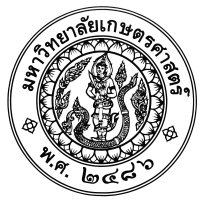 เอกสารหมายเลข 1แบบตอบรับการเข้าร่วมโครงการภูมิศาสตร์โอลิมปิกวิชาการประจำปี 2561ภาควิชาภูมิศาสตร์ คณะสังคมศาสตร์ มหาวิทยาลัยเกษตรศาสตร์ ในฐานะผู้แทนศูนย์ สอวน.วิชาภูมิศาสตร์ภาคกลางตอนบนโรงเรียน ……………………………………………………………………………………………………………………………………..………ที่อยู่ ……………………………………………………………………………………………………………………………………..…………………………………………………………………………………………………………………………………………………..…………………..หมายเลขโทรศัพท์ ………………………………………………………………………………………………………………………..…..หมายเลขโทรสาร…………………………………………………………………………………………………………………………….…ชื่อผู้ประสานงานประจำโรงเรียน……………………………………………………………………………………………….………....หมายเลขโทรศัพท์ ………………………………………………………………… อีเมล ……………………………….…………………Line id: ……………………………………………………………………………………………………………………….……………………รายชื่อผู้สมัครสอบชื่อ-นามสกุล ………………………………………………………………………………ชั้นมัธยมศึกษาปีที่ ………………ชื่อ-นามสกุล ………………………………………………………………………………ชั้นมัธยมศึกษาปีที่ ………………ชื่อ-นามสกุล ………………………………………………………………………………ชั้นมัธยมศึกษาปีที่ ………………ชื่อ-นามสกุล ………………………………………………………………………………ชั้นมัธยมศึกษาปีที่ ………………ชื่อ-นามสกุล ………………………………………………………………………………ชั้นมัธยมศึกษาปีที่ ………………ชื่อ-นามสกุล ………………………………………………………………………………ชั้นมัธยมศึกษาปีที่ ………………ชื่อ-นามสกุล ………………………………………………………………………………ชั้นมัธยมศึกษาปีที่ ………………ชื่อ-นามสกุล ………………………………………………………………………………ชั้นมัธยมศึกษาปีที่ ………………ชื่อ-นามสกุล ………………………………………………………………………………ชั้นมัธยมศึกษาปีที่ ………………ชื่อ-นามสกุล ………………………………………………………………………………ชั้นมัธยมศึกษาปีที่ ………………โปรดกรอกรายละเอียดผู้สมัครให้ครบถ้วนทุกคน พร้อมแทรกรูปถ่ายและบัตรประจำตัวประชาชน*หลังจากกรอกข้อมูลครบถ้วนแล้ว กรุณาบันทึกไฟล์เป็น PDF และผู้ประสานงานรวมรวมจัดส่งผ่านทางอีเมล์ iGeo.ku@gmail.com โปรดกรอกรายละเอียดผู้สมัครให้ครบถ้วนทุกคน พร้อมแทรกรูปถ่ายและบัตรประจำตัวประชาชน*หลังจากกรอกข้อมูลครบถ้วนแล้ว กรุณาบันทึกไฟล์เป็น PDF และผู้ประสานงานรวมรวมจัดส่งผ่านทางอีเมล์ iGeo.ku@gmail.comโปรดกรอกรายละเอียดผู้สมัครให้ครบถ้วนทุกคน พร้อมแทรกรูปถ่ายและบัตรประจำตัวประชาชน*หลังจากกรอกข้อมูลครบถ้วนแล้ว กรุณาบันทึกไฟล์เป็น PDF และผู้ประสานงานรวมรวมจัดส่งผ่านทางอีเมล์ iGeo.ku@gmail.comโปรดกรอกรายละเอียดผู้สมัครให้ครบถ้วนทุกคน พร้อมแทรกรูปถ่ายและบัตรประจำตัวประชาชน*หลังจากกรอกข้อมูลครบถ้วนแล้ว กรุณาบันทึกไฟล์เป็น PDF และผู้ประสานงานรวมรวมจัดส่งผ่านทางอีเมล์ iGeo.ku@gmail.comโปรดกรอกรายละเอียดผู้สมัครให้ครบถ้วนทุกคน พร้อมแทรกรูปถ่ายและบัตรประจำตัวประชาชน*หลังจากกรอกข้อมูลครบถ้วนแล้ว กรุณาบันทึกไฟล์เป็น PDF และผู้ประสานงานรวมรวมจัดส่งผ่านทางอีเมล์ iGeo.ku@gmail.comชื่อ-นามสกุล ………………………………………………………………………………..….…………อายุ ……………………………… โรงเรียน …………………………………………………..….อำเภอ ……………………………………………. จังหวัด ………………………………………แทรกภาพถ่ายบัตรประจำตัวประชาชนชื่อ-นามสกุล ………………………………………………………………………………..….…………อายุ ……………………………… โรงเรียน …………………………………………………..….อำเภอ ……………………………………………. จังหวัด ………………………………………แทรกสำเนาบัตรประชาชนชื่อ-นามสกุล ………………………………………………………………………………..….…………อายุ ……………………………… โรงเรียน …………………………………………………..….อำเภอ ……………………………………………. จังหวัด ………………………………………แทรกภาพถ่ายบัตรประจำตัวประชาชนชื่อ-นามสกุล ………………………………………………………………………………..….…………อายุ ……………………………… โรงเรียน …………………………………………………..….อำเภอ ……………………………………………. จังหวัด ………………………………………แทรกสำเนาบัตรประชาชนชื่อ-นามสกุล ………………………………………………………………………………..….…………อายุ ……………………………… โรงเรียน …………………………………………………..….อำเภอ ……………………………………………. จังหวัด ………………………………………แทรกภาพถ่ายบัตรประจำตัวประชาชนชื่อ-นามสกุล ………………………………………………………………………………..….…………อายุ ……………………………… โรงเรียน …………………………………………………..….อำเภอ ……………………………………………. จังหวัด ………………………………………แทรกสำเนาบัตรประชาชนชื่อ-นามสกุล ………………………………………………………………………………..….…………อายุ ……………………………… โรงเรียน …………………………………………………..….อำเภอ ……………………………………………. จังหวัด ………………………………………แทรกภาพถ่ายบัตรประจำตัวประชาชนชื่อ-นามสกุล ………………………………………………………………………………..….…………อายุ ……………………………… โรงเรียน …………………………………………………..….อำเภอ ……………………………………………. จังหวัด ………………………………………แทรกสำเนาบัตรประชาชนชื่อ-นามสกุล ………………………………………………………………………………..….…………อายุ ……………………………… โรงเรียน …………………………………………………..….อำเภอ ……………………………………………. จังหวัด ………………………………………แทรกภาพถ่ายบัตรประจำตัวประชาชนชื่อ-นามสกุล ………………………………………………………………………………..….…………อายุ ……………………………… โรงเรียน …………………………………………………..….อำเภอ ……………………………………………. จังหวัด ………………………………………แทรกสำเนาบัตรประชาชน